COMUNE DI ACQUI TERME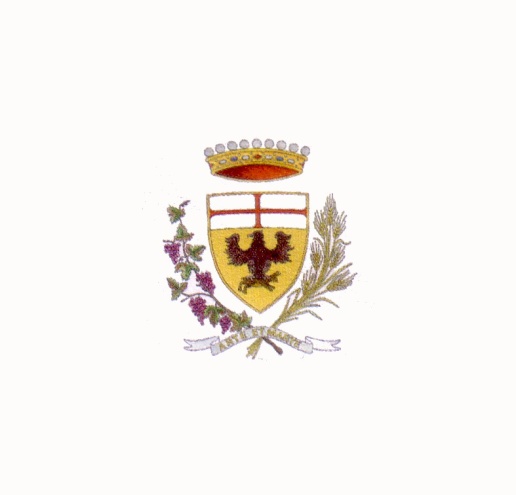 ANNO 2013														Totale 	121.753,00Altro: Ogni altro emolumento retributivo non ricompreso nelle voci precedenti attinente ad attività extraistituzionaleNOME COGNOMESTIPENDIO TABELLAREPOSIZIONE PARTE FISSAPOSIZIONE PARTE VARIABILERETRIBUZIONE DI  RISULTATOALTRI ELEMENTI RETRIBUTIVIALTRO *Dott. Gianfranco Comaschi43.573,0034.568,00011.450,0032.162,00